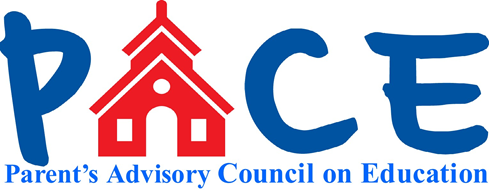 Tuesday June 13, 2023 - IN PERSON MEMORIAL LIBRARY7:00pm1.Call to Order  2. Introductions3.  Treasurer’s Report	Request from admin for new sound system to use - Mrs. Pittorino to bring to meeting	PACE interested in replacing broken playground equipment and adding handicapped swing to playground – Mrs. Pittorino is requesting a new PA system to be shared with PACE for events like Bingo Night as well as a projector and screen to help with meetings/slideshows, etc, looking into Bose as well as Amazon, PACE is in agreement to purchase this system; Kristen & Mrs. Pittorino have reached out to playground equipment suppliers to add ADA compliant equipment to the playground, Kristen looking into tactile boards for the playground as well.4. Principal’s Report – 6th grade graduation, plenty of room in gym; rising 6th grade curriculum night last night; 6th grade dance went well, parents suggested a clearer dress code; spring concert & field day went well5. Recent Event Re-capField Day - Tuesday May 30th  - great day! Allergy friendly popsicles given out – PACE paid for DJ Mike; a few complained about the popsicles but needs to be all or nothing due to allergies or intolerances	Boosterthon -June 8th - hugely successful! Made over $40K in profit – last year corporate match all summer, possibly the same this year; DJ for car line on last day of school due to glitches during the event; next year is booked with Tuesday May 28th as kickoff, run will be Thurs June 6th6. Yearbook - Chaired by Sarah Mandeville.  - yearbooks  have been delivered, can still order at additional fee and have shipped to home. 	NEXT SCHOOL YEAR: Kristen Poisson volunteered to help with layout of yearbook, will still need few others to go into school for pictures during events, etc…. – Sarah is posting on the class of 2030 Facebook group for volunteers7.  Directory Spot - PACE will provide Directory Spot next year FREE OF CHARGE! Justin worked on paperless system to only use QR code.. Form will go out to let families know. Will NO LONGER be a paper option to return to school! – Form to go to Barbara; K will go out in July folders8. UPCOMING PACE ACTIVITIES over the summer to be aware…..	Folder stuffing over the summer - Lisa Faron, Kate Guertin	Kindergarten ice cream social - Anne Sullivan -Wed 8/16 530-630 with ice cream truck Incoming K t-shirts - Anne Sullivan – already contacted shirt printer, all set to make them; form has been created	Back to school supplies for staff - Anne Sullivan	Kindergarten Orientation - Anne Sullivan	Tears and Cheers breakfast for K parents  - Anne Sullivan9. Questions or commentsStep up day will take place on the last day of school 6/15, current 6th grade will go outside for a recess